РЕГИОНАЛЬНАЯ СЛУЖБАПО ТАРИФАМ И ЦЕНАМ КАМЧАТСКОГО КРАЯПРОЕКТ ПОСТАНОВЛЕНИЯ              г. Петропавловск-КамчатскийВ соответствии с Законом Камчатского края от 19.11.2018 № 272 «О краевом бюджете на 2019 год и плановый период 2020 и 2021 годов», постановлениями Правительства Камчатского края от 17.01.2011 № 3-П «Об установлении расходных обязательств Камчатского края по предоставлению из краевого бюджета субсидий предприятиям коммунального комплекса в целях возмещения недополученных доходов в связи с оказанием потребителям коммунальных услуг по льготным (сниженным) тарифам», от 19.12.2008 № 424-П «Об утверждении Положения о Региональной службе по тарифам и ценам Камчатского края», протоколом Правления Региональной службы по тарифам и ценам Камчатского края от ХХ.01.2019 № ХХ ПОСТАНОВЛЯЮ:Внести в приложение № 2 к постановлению Региональной службы по тарифам и ценам Камчатского края от 20.12.2018 № 465 «Об утверждении Перечня юридических лиц и индивидуальных предпринимателей Камчатского края – производителей тепловой энергии и Перечня юридических лиц и индивидуальных предпринимателей Камчатского края – производителей товаров, работ и услуг в сфере водоснабжения и водоотведения, на 2019 год» следующее изменение: пункт 28 изложить в следующей редакции:«».        2. Настоящее постановление вступает в силу через десять дней после его официального опубликования.Руководитель                                                                                      И.В. Лагуткина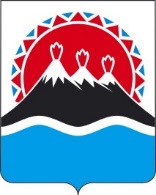 ХХ.03.2019№ХХО внесении изменений в приложение 2 к постановлению Региональной службы по тарифам и ценам Камчатского края от 20.12.2018 № 465 «Об утверждении Перечня юридических лиц и индивидуальных предпринимателей Камчатского края – производителей тепловой энергии и Перечня юридических лиц и индивидуальных предпринимателей Камчатского края – производителей товаров, работ и услуг в сфере водоснабжения и водоотведения, на 2019 год»28.Муниципальное унитарное предприятие «Николаевское благоустройство»МУП «Николаевское благоустройство»684032, Камчатский край, Елизовский район, с. Николаевка, ул. Елизовская, д. 711541770006474105044620